Popunjeni obrazac dostaviti na adresu elektroničke pošte: agrotehnicke.mjere@pula.hr zaključno sa 30. ožujkom 2024. godine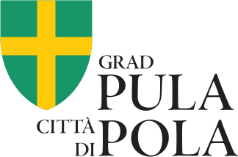 SAVJETOVANJE SA ZAINTERESIRANOM JAVNOŠĆUNacrt Odluke o agrotehničkim mjerama, mjerama za uređenje i održavanje poljoprivrednih rudina, posebnim mjerama zaštite poljoprivrednih površina i mjerama zaštite od požara na poljoprivrednom zemljištu na području Grada Pula - PolaSAVJETOVANJE SA ZAINTERESIRANOM JAVNOŠĆUNacrt Odluke o agrotehničkim mjerama, mjerama za uređenje i održavanje poljoprivrednih rudina, posebnim mjerama zaštite poljoprivrednih površina i mjerama zaštite od požara na poljoprivrednom zemljištu na području Grada Pula - PolaRazdoblje Savjetovanja sa zainteresiranom javnošću01. ožujka 2024. godine – 30. ožujka 2024. godineNaziv sudionika Savjetovanja koji daje svoje primjedbe, komentare i prijedlogeIme i prezime (za fizičke osobe)Ime i prezime osobe ovlaštene za zastupanje, funkcija ovlaštene osobe (pravne osobe)Kontakt sudionika Savjetovanja (adresa, e-mail, tel.)primjedbe, komentari i prijedlozi vezani uz predloženi Nacrt Odluke o agrotehničkim mjerama, mjerama za uređenje i održavanje poljoprivrednih rudina, posebnim mjerama zaštite poljoprivrednih površina i mjerama zaštite od požara na poljoprivrednom zemljištu na području Grada Pula - Polaprimjedbe, komentari i prijedlozi vezani uz predloženi Nacrt Odluke o agrotehničkim mjerama, mjerama za uređenje i održavanje poljoprivrednih rudina, posebnim mjerama zaštite poljoprivrednih površina i mjerama zaštite od požara na poljoprivrednom zemljištu na području Grada Pula - PolaJeste li suglasni da vaši podaci kao podnositelja prijedloga budu objavljeni javno u izvješću (odgovorite sa da ili ne)Datum dostavljanja obrasca